Uitschrijfformulier Medisch Centrum Aan de Berg                

U bent ingeschreven bij huisarts: Dr. Nederstigt 
                                                             Dr. Schoenmaker 
                                                             Dr. Cornelissen en de Win 
                                                             Dr. Bakker 

Reden van vertrek:                                                                                                                                                  

Personalia: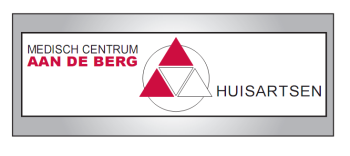 
Gegevens nieuwe huisarts:
Gezinsleden (onder de 18 jaar) die ook uitgeschreven mogen worden:

Bovengenoemde verklaart akkoord voor uitschrijving en verzenden dossier naar nieuwe huisarts:


Datum:                                                                                                               Handtekening: Formulier ontvangen door: Voorletters                                                          M  /  V                                                                                                                       RoepnaamAchternaamMeisjesnaamGeboortedatum BSN nummerAdresPostcode en woonplaatsTelefoonnummer(s)E-mail adresNaam nieuwe huisartsAdres nieuwe huisartsPostcode en woonplaats nieuwe huisartsTelefoonnummer nieuwe huisartsFaxnummer nieuwe huisartsNaam en geboortedatum